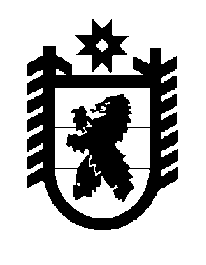 Российская Федерация Республика Карелия    ПРАВИТЕЛЬСТВО РЕСПУБЛИКИ КАРЕЛИЯРАСПОРЯЖЕНИЕ                                    от  7 июля 2016 года №  511р-Пг. Петрозаводск Во исполнение постановления Правительства Российской Федерации от 15 апреля 2014 года № 316 «Об утверждении государственной программы Российской Федерации «Экономическое развитие и инновационная экономика»:1. Одобрить Соглашение между Министерством экономического развития Российской Федерации и высшим исполнительным органом государственной власти субъекта Российской Федерации о предоставлении субсидии из федерального бюджета бюджету субъекта Российской Федерации на государственную поддержку малого и среднего предпринимательства, включая крестьянские (фермерские) хозяйства, на реализацию мероприятий: финансовая поддержка малого и среднего предпринимательства и поручить подписать его Министру экономического развития и промышленности Республики Карелия Арминену Олегу Константиновичу.2. Одобрить Соглашение между Министерством экономического развития Российской Федерации и высшим исполнительным органом государственной власти субъекта Российской Федерации о предоставлении субсидии из федерального бюджета бюджету субъекта Российской Федерации на государственную поддержку малого и среднего предпринимательства, включая крестьянские (фермерские) хозяйства, на реализацию мероприятия: поддержка и развитие субъектов малого и среднего предпринимательства, занимающихся социально значимыми видами деятельности, и поручить подписать его Министру по делам молодежи, физической культуре и спорту Республики Карелия Воронову Александру Михайловичу.3. Определить главными распорядителями и получателями бюджетных средств, поступающих из федерального бюджета: на мероприятия,     указанные    в      пункте   1    настоящего     распоряжения, – Министерство экономического развития и промышленности Республики Карелия; на мероприятие, указанное в пункте 2 настоящего распоряжения, – Министерство по делам молодежи, физической культуре и спорту Республики Карелия.          Глава	Республики Карелия                                                                    А.П. Худилайнен